SIR Article for LOP News June 2016Sons in Retirement (SIR)                                                                                                                                                      By Phil Frank                                                  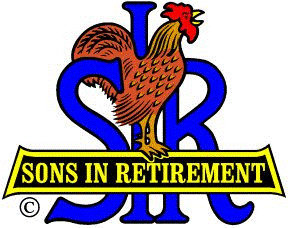 There’ll be no June Swoon for our LOP Roosters.  They vow to keep wowing their golfing opponents at Timber Creek on June 6th, just as they’ve done at previous venues. In his Golf Pro capacity, Big SIR Ron Wolyn avers that golfers from other branches disdain Branch 170’s incessant winnings.  As proof, he handed out winnings to Rich Walker and Ray Tschirhart for their dominance at Wood Creek, (sponsored in April by Br 170).  I bet our team had even more income at their May 17 Alta Sierra play.Our May speaker Ed Scofield, pointed the way to a jaunty June, also, as he looks forward to winning his third term as our Nevada County District 2 Supervisor. Although very low key about his candidacy, he discussed, with expert aplomb, the successes, needs and challenges in our county’s future.  Pointing to such core services of the county as Roads, Law Enforcement, Jails and Mental Health, he set priorities for managing County Health, Fire Prevention, Homeless Housing, Corporation Yard Relocation, Drought Mitigation and Crisis Stabilization.  Other measures reported on, or forecast, were Broadband and Solar Expansion, High Density Housing, the proposed Centennial Dam and its effect on Dog Bar, Magnolia and Rutherford Roads, our neighboring Dark Horse and Cascade Crossing developments and Combie Road widening.  Oh Yes, he also mentioned Measure W, banning the outdoor-growing of Marijuana, and his contention that it's a quality-of-life issue for the county.   You really want a Good Guy to help you wend your way through all that maze.  Clicking below might help you decide.http://www.mynevadacounty.com/nc/bos/district2/Pages/About-Supervisor-Scofield.aspxOur Sunshine Chairman, Ron Trimble, reminds us to reach out to ailing and/or recuperating neighbors, like Bud Abbott, John Brewer, Glen Delisle’s Lois Dykes, Larry Harding, Mark Lichtle, Ernie West. A friendly card/word just might speed them along.  Blood Drives: June 5th, August 14th and December 4th…in the upper marina parking lot…be there!Keep looking forward to SIR Fun Day on Saturday, September 10.  Alert your significant others, too, so that we’ll have two much fun!After helping our Songster Larry Shelley express his wishes for a girl just like the girl that married his dear old dad, we descended to his lower level lead of a Rooster rendering of Willie Nelson’s “Pancho and Lefty”.  It was lengthy and raunchy, and we had fun regaling it!  We were so happy; one might have thought that we’d just left a Ray Tschirhart Beer Tasting (like Knee Deep Brewing Co. in May), or a Terry Eberhardt Wine Tasting (Szabo Winery back in April).  Contact Terry (530.278.3362 teberhardt@suddenlink.net ) for June’s junket.  He’s also your man for info about six great SIR travel tours:  Canada and New England from Boston 9/8-23, Nashville New Year’s Eve; Danube River in May; Savannah in Spring; Panama Canal, Fall; & Albuquerque Balloon Festival, Fall (the season, not out-of-the-…you got it!). Envy Barry Mickleburgh and Paul Lambert their free lunches on June 1st as we have a presentation by Frank Stanovich and Oral Stallings of the All Veterans Honor Guard of Nevada County.  This is the group that honored SIR Mel Pimentel at his celebration of life earlier this year.  In keeping with the spirit of the Memorial Day holiday that just precedes our meeting, they will be discussing the purpose of their organization and how they carry out that purpose. Then you’ll be right in step for the Military Bull Session at Marina Lounge on the following Wednesday, 6/8 at 15:00 hours!                                                                                                       